О создании учебно-консультационного пункта по ГОЧС на территории сельского поселения Лесной сельсовет муниципального района Чишминский район Республики БашкортостанВ соответствии с п. 21 4.1 ст. 15 Федерального закона от 6 октября 2203 года № 131 ФЗ» Об общих принципах организации местного самоуправления в Российской Федерации», во исполнение Федерального закона « О защите населения и территории от чрезвычайных ситуаций природного и техногенного характера»', Постановлений Правительства Российской Федерации от 2 ноября 2000 года № 841 « Об утверждении положения об организации обучения населения в области гражданской обороны» и от 4 сентября 2003 года № 547 « О подготовке населения в области защиты от чрезвычайных ситуаций природного и техногенного характера» ПОСТАНОВЛЯЮ:Создать учебно-консультационный пункт по ГОЧС на территориисельского поселения Лесной сельсовет муниципального района Чишминский район Республики Башкортостан, организовать мероприятия по их укомплектованию и оформлению, обеспечить организацию обучения неработающего населения.Контроль за исполнением настоящего постановления оставляю за собой.Глава сельского поселения Лесной сельсовет                                                    А.Н.Жерносекбаш[ортостан Республика]ымуниципаль районыНШишм^ районылесной  ауыл СОВЕТЫ ауыл бил^м^]е  БАШЛЫЫУ<&к  урам, 1/1, 2-се Алкино ауылы, Шишм& районы,Башкортостан Республика]ы452155баш[ортостан Республика]ымуниципаль районыНШишм^ районылесной  ауыл СОВЕТЫ ауыл бил^м^]е  БАШЛЫЫУ<&к  урам, 1/1, 2-се Алкино ауылы, Шишм& районы,Башкортостан Республика]ы452155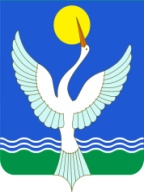 главасельского поселения лесной сельсоветмуниципального районачИШМИНСКИЙ РАЙОНРеспублики Башкортостанул.Центральная  1/1, с.Алкино-2,Чишминский район,                                                                            Республики Башкортостан,  452155главасельского поселения лесной сельсоветмуниципального районачИШМИНСКИЙ РАЙОНРеспублики Башкортостанул.Центральная  1/1, с.Алкино-2,Чишминский район,                                                                            Республики Башкортостан,  452155главасельского поселения лесной сельсоветмуниципального районачИШМИНСКИЙ РАЙОНРеспублики Башкортостанул.Центральная  1/1, с.Алкино-2,Чишминский район,                                                                            Республики Башкортостан,  452155[арар28 апрель 2014 й.                                                             №  14№  14№  14ПОСТАНОВЛЕНИЕ28 апреля 2014 г.